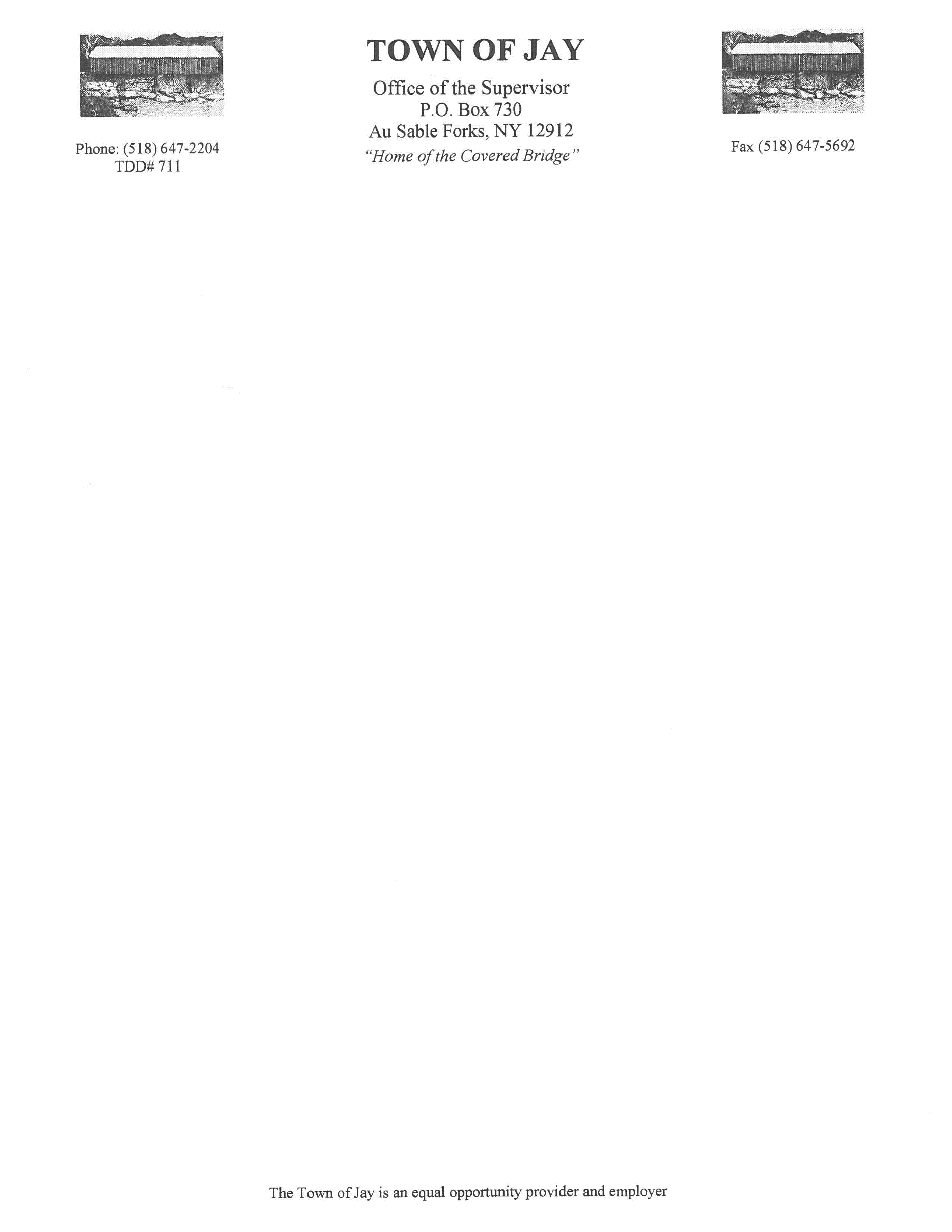 TOWN OF JAY TOWN BOARD MEETINGDECEMBER 8, 20227:00 PM @ COMMUNITY CENTERWelcomePledge to the FlagApprove Audited BillsApprove MinutesNovember 7, 2022 Budget WorkshopNovember 10, 2022 Public HearingNovember 10, 2022 Regular BoardAudience CommentsGuestsDepartment Head ReportsDPW- Kevin LincolnCode Enforcement – Robbe BaerDog Control – Donna TatroCommitteesYouth CommissionApprove Samantha Bombard as Ski Program Group LeaderApprove Nicole Santa Maria as Basketball Coordinator Parks – Olivia DwyerGreen Initiatives - KnutSupervisor’s ReportEventsDecember 16, 2022 – GOSR Ribbon Cutting Ceremony for East Branch Restoration and Community Center upgrades at 1:00PM.Board CommentsAudience CommentsNext MeetingJanuary 12, 2022 Organizational MeetingExecutive Session, if necessaryAdjourn